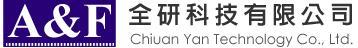 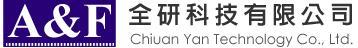 第五屆全研科技論文獎     偏擺平台(實作組)借用申請表申請日期:      年      月      日第五屆全研科技論文獎轉借、遺失、不當操作損害賠償同意書借用序號:      本人       向貴單位借用之  偏擺平台  設備共   台，係為參加第5屆全研科技論文獎比賽，僅限作創意開發用途，不得隨意拆解、轉借他人使用或以外力破壞原機結構，若有發生轉借、遺失或有不當操作情事致機台損壞，同意依照該機型原價無條件購買或賠償。此致全研科技有限公司立同意書人: 身份證字號:地址:聯絡電話: 中華民國     年     月     日機台型號偏擺平台偏擺平台偏擺平台偏擺平台借用序號:借用序號:申請條件□借用    □借用    □借用    □借用    □借用    □借用    申請條件□免費借用(序號前10台)□        □免費借用(序號前10台)□             台。     台。     台。     台。     台。     台。     台。     台。申請人                              (限以教師名義)                              (限以教師名義)                              (限以教師名義)                              (限以教師名義)                              (限以教師名義)                              (限以教師名義)任職單位學校科系(所)職稱: □教授  □副教授  □助理教授 □行政職:職稱: □教授  □副教授  □助理教授 □行政職:職稱: □教授  □副教授  □助理教授 □行政職:職稱: □教授  □副教授  □助理教授 □行政職:職稱: □教授  □副教授  □助理教授 □行政職:職稱: □教授  □副教授  □助理教授 □行政職:曾參加論文獎□第一屆   □第二屆   □第三屆   □第四屆    有無得獎 □有 □無□無□第一屆   □第二屆   □第三屆   □第四屆    有無得獎 □有 □無□無□第一屆   □第二屆   □第三屆   □第四屆    有無得獎 □有 □無□無□第一屆   □第二屆   □第三屆   □第四屆    有無得獎 □有 □無□無□第一屆   □第二屆   □第三屆   □第四屆    有無得獎 □有 □無□無□第一屆   □第二屆   □第三屆   □第四屆    有無得獎 □有 □無□無專長領域□續用免填□續用免填□續用免填□續用免填□續用免填□續用免填通訊資料電話手機手機通訊資料E-Mail傳真傳真通訊資料地址身份文件證明□續用免附   □任職單位之教師證明□續用免附   □任職單位之教師證明□續用免附   □任職單位之教師證明□續用免附   □任職單位之教師證明□續用免附   □任職單位之教師證明□續用免附   □任職單位之教師證明概念方向(借用目的)交機日期(寄出日)       年       月       日        時       分寄貨人:歸還日期 年       月       日        時       分歸還人: □若因故中途歸還，而未能參加競賽，則應支付租金每月1000元□歸還後不再續借□本人及參賽團隊同意遵守中華民國法令及貴公司相關活動規定，如有資料提供不實，願自動放棄資格，並無條件將機台歸還全研科技公司。□本人提供予貴公司係屬未公開發表之作品，如有不實、違法或違反著作權相關規定，同意主辦單位取消參賽資格或自負法律責任。□本人如有操作不當致機台損壞，或有遺失情事，願照原價賠償全研公司。□本人借用全研公司之機台，應以參加第五屆論文獎活動為主要目的，未經主辦單位同意，不得再出借他人使用，並應盡善良保管人之責任。借用人簽名  □本人及參賽團隊同意遵守中華民國法令及貴公司相關活動規定，如有資料提供不實，願自動放棄資格，並無條件將機台歸還全研科技公司。□本人提供予貴公司係屬未公開發表之作品，如有不實、違法或違反著作權相關規定，同意主辦單位取消參賽資格或自負法律責任。□本人如有操作不當致機台損壞，或有遺失情事，願照原價賠償全研公司。□本人借用全研公司之機台，應以參加第五屆論文獎活動為主要目的，未經主辦單位同意，不得再出借他人使用，並應盡善良保管人之責任。借用人簽名  文件審查(中興大學)   □可行     □不可行資格審查(管理部)     □符合     □不相符總經理同意機台控管(業務部) 組裝出貨(廠務部/資材部)第五屆全研科技論文獎   偏擺平台借用辦法申請時間民國104年02月01日起至104年05月31日止。委辦窗口:中興大學 機械系機台型號【偏擺平台】        免費借用:限量10台。    申請人資中華民國境內各大專院校之教師(具助理教授以上資格)均可。每人最多以借用1台為限。申請應備文件(資料不齊全恕無法辦理)借用申請表(教師證)。轉借、遺失、不當操作損害賠償同意書。前10台採免費出借提供，惟需提供押金保證。押金5000元。若於申請時間內有中途歸還，按月比例作抵銷租金之用。注意事項申請時間後因故歸還機台者，恕不退還押金。押金於活動結束後，辦理機台歸還即予退還(不含利息)。遺失、不當操作致損害者，須照原價賠償。無故轉借則應賠償5000元。正常使用情形下，本公司負維修檢查之責任，惟需由借用單位自行交付本公司檢修。本公司不提供軟體、圖面或其他不必要之協助。借用/租用設備不得再轉借他人使用，違者視同原價購買。其他未盡事宜，依全研科技有限公司最後決議為主。第五屆全研科技論文獎   偏擺平台借用辦法申請時間民國104年02月01日起至104年05月31日止。委辦窗口:中興大學 機械系機台型號【偏擺平台】        免費借用:限量10台。    申請人資中華民國境內各大專院校之教師(具助理教授以上資格)均可。每人最多以借用1台為限。申請應備文件(資料不齊全恕無法辦理)借用申請表(教師證)。轉借、遺失、不當操作損害賠償同意書。前10台採免費出借提供，惟需提供押金保證。押金5000元。若於申請時間內有中途歸還，按月比例作抵銷租金之用。注意事項申請時間後因故歸還機台者，恕不退還押金。押金於活動結束後，辦理機台歸還即予退還(不含利息)。遺失、不當操作致損害者，須照原價賠償。無故轉借則應賠償5000元。正常使用情形下，本公司負維修檢查之責任，惟需由借用單位自行交付本公司檢修。本公司不提供軟體、圖面或其他不必要之協助。借用/租用設備不得再轉借他人使用，違者視同原價購買。其他未盡事宜，依全研科技有限公司最後決議為主。